Fully equipped Bell 429 with 7,500lb Gross Weight Increase, 3rd EFIS Screen, Autopilot,          VIP Interior, air conditioning, Aux Fuel Tank and much more!One owner since new. Always maintained at Bell Authorized Service Center. Priced to sell!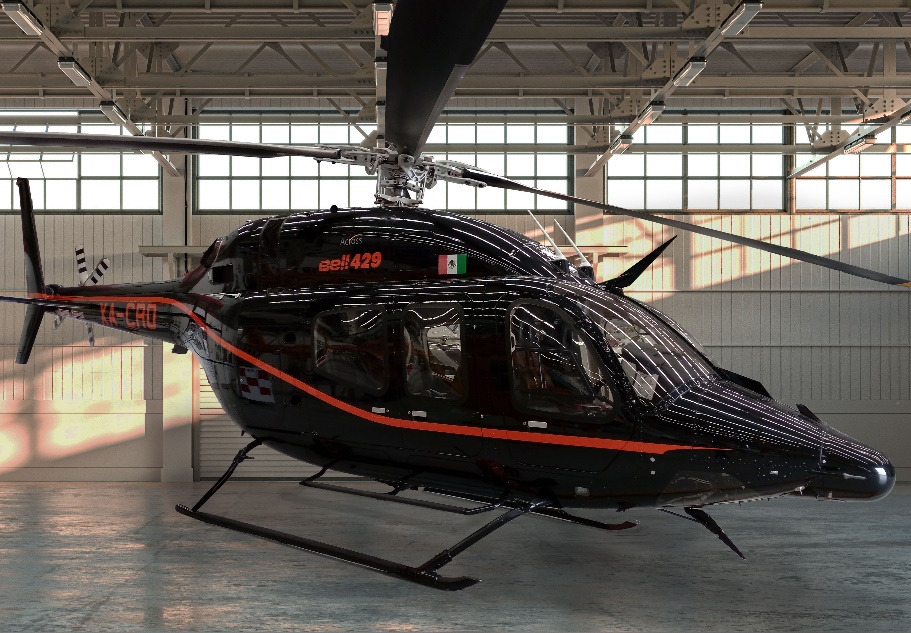 generalEngines total time: 995 hoursEngine cycles: 3,378 cycles No damage historyEXTERIOR/INTERIORHigh Gloss Black with One Orange accent stripe Black leather corporate interiorVIP Seating for 6/2 crewDual Evaporator Air ConditioningAVIONICS 3rd Display UnitGarmin GTN 750 NAV/COMM/GPSGarmin GTN 650 NAV/COMM/GPS3-Axis AutopilotAvidyne TAS605 Traffic Advisory SystemCurtiss Wright CVR/FDRADS-B OUTDual Bell Standby Compass Honeywell Radar Altimeter KRA 405BWeather Radar Primus 660Helicopter Terrain Awareness and Avoidance System  INSTALLED EQUIPMENTWire Strike Protection System 7,500 lb (3402 kg) Gross Weight IncreaseDual 200 Amp Starter GeneratorDual Evaporator Air Conditioning System Door Opener Kit & Floor Protector Dual Inlet Barrier Filter Installation Compressor Wash Kit Installation Soundproofing Kit Installation Passenger Step-Full Kit Installation Auxiliary Fuel Tank (39 US Gal) Thermo plastic sidewall closeoutDual ControlsMAINTENANCE TRACKING PROGRAMCAMP systemsOAT Probe GTP 59 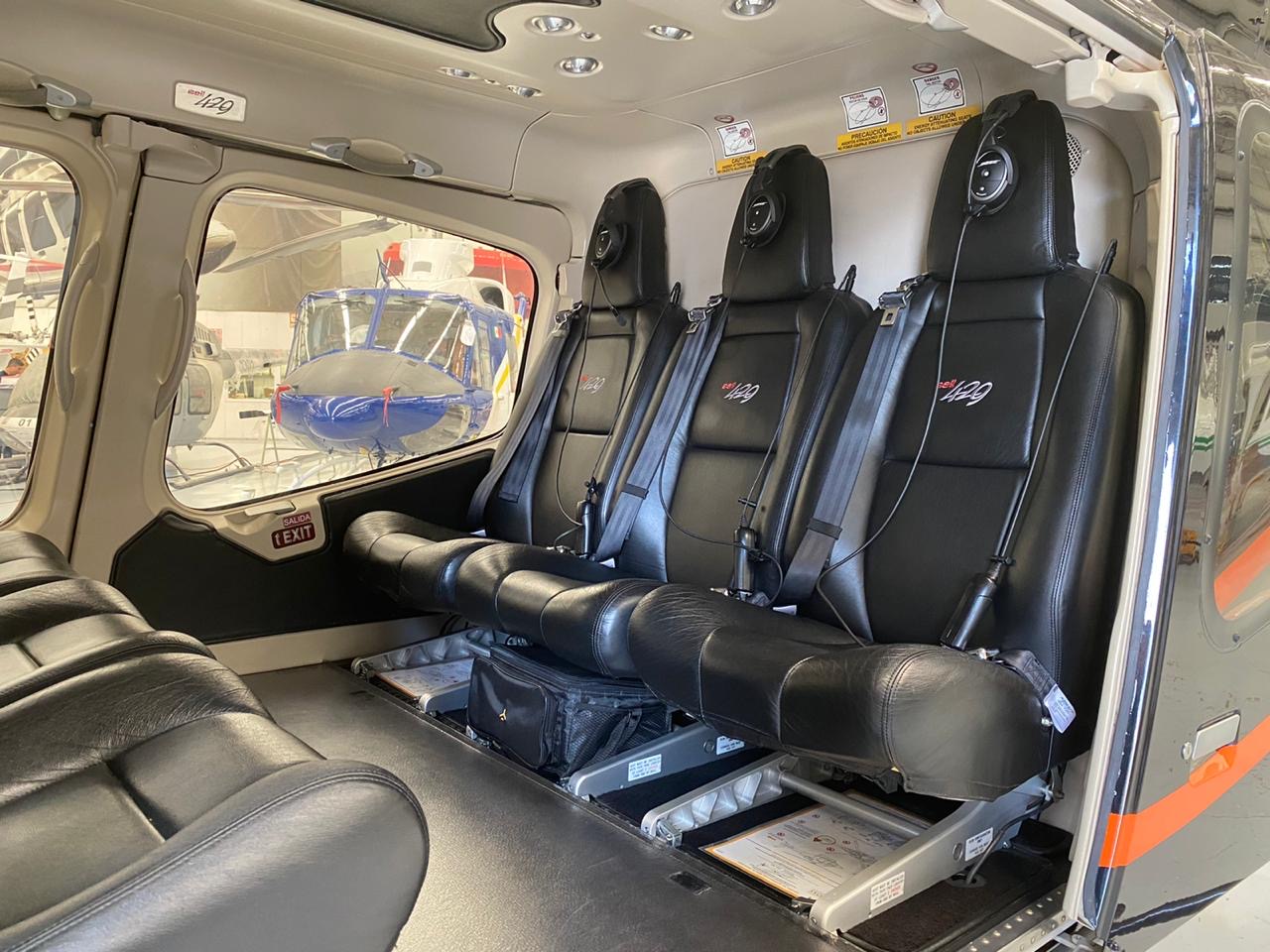 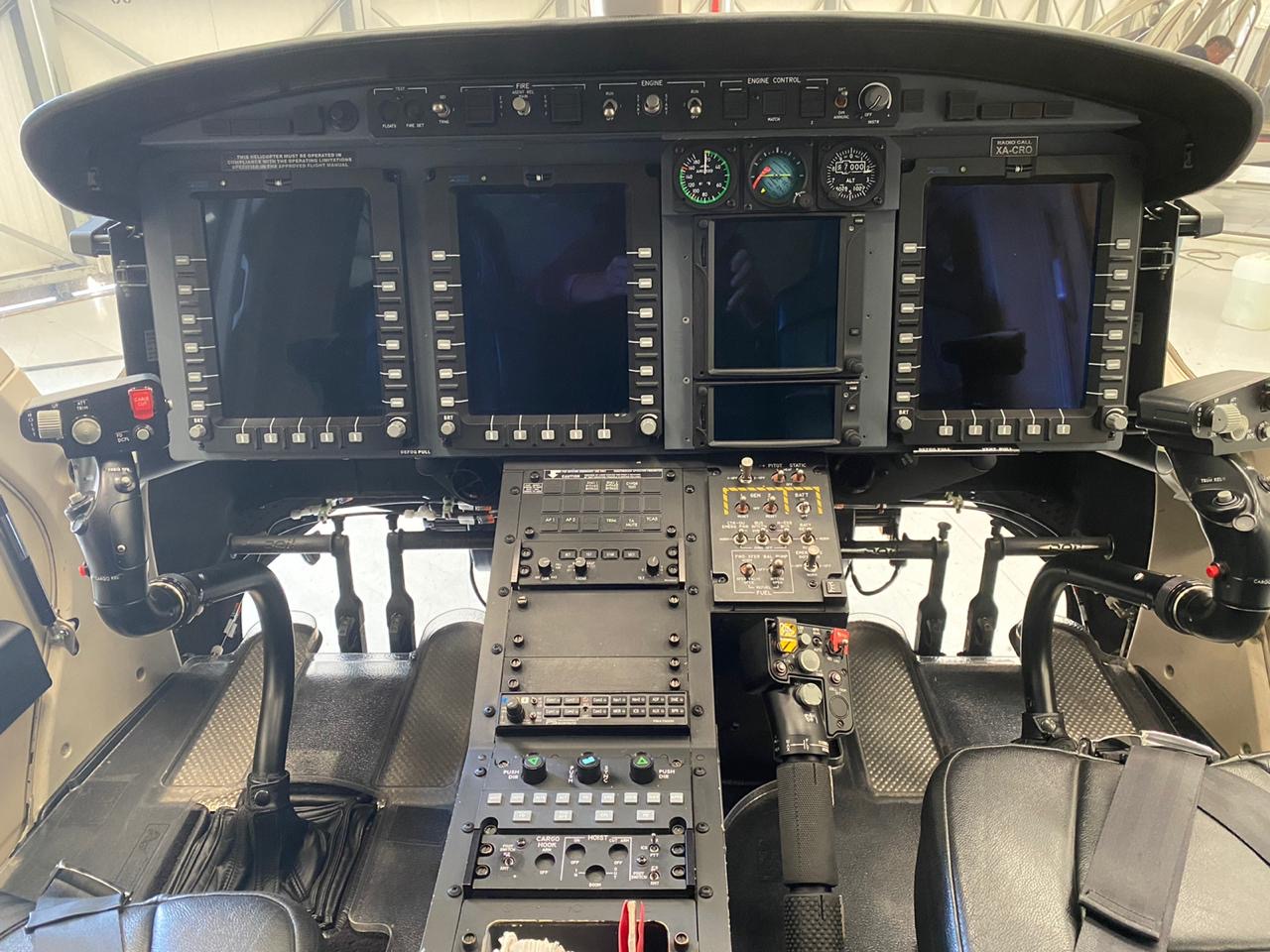 